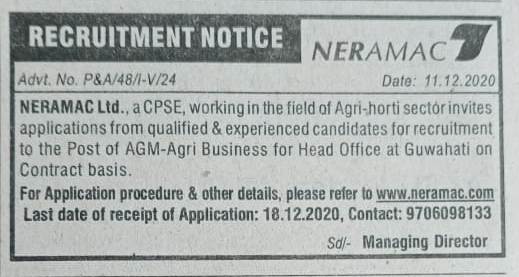 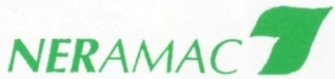 NORTH EASTERN REGIONAL AGRICULTURAL MARKETING CORPORATION LTD(A GOVT. OF INDIA ENTERPRISE) UNDER(MINISTRY OF DONER)INVITES APPLICATIONS FOR RECRUITMENT TO THE POST OF AGM- AGRI BUSINESSFOR ITS HEAD OFFICE ON “CONTRACT BASIS”Date of Submission of Application:	18.12.2020 up to 14:00 Hrs.NORTH  EASTERN  REGIONAL  AGRICULTURAL  MARKETING CORPORATION LTD.North Eastern Regional Agricultural Marketing Corporation (NERAMAC) Ltd., a Govt. of India Enterprise under the administrative control of Ministry of Development of North Eastern Region (DONER), Govt. of India, invites applications from eligible candidates with outstanding competence for recruitment to the following post on “Contract Basis” for its Head Office in Guwahati. Terms of Reference for Appointment of ASM - Business Associate:Before applying for the post, candidates should ensure that he/she fulfills the eligibility and other criteria mentioned in this advertisement.Applications/Bio-data/ Resumes received after due date will not be considered.All qualifications must be from UGC recognized University/ UGC recognized deemed University or AICTE approved autonomous institutions (where ever applicable).The applicant must be a citizen of India. The candidate should not have exceeded the age limit as on 01.12.2020.The candidates having minimum experience of Public Sector Undertaking/Large Organization of repute will be preferred. All the applicants should preferably have good computer knowledge and communication skills. No. of posts may vary as per the requirement of the Corporation.Age is relaxable for Internal Candidates (Presently serving in NERAMAC).The engagement will be initially for a period of 2(Two) years. However, depending upon the requirement of the Corporation and the performance of the person engaged, the period of engagement can be extended. The engaged person will be entitled to draw a consolidated monthly remuneration only.  During the validity of this contract no other allowance, remuneration, shall be payable to him/her on account of working on holidays and/or outside office hours. However, he/she will be entitled to Leaves as per the Corporation rules for contract employees. The engaged person is liable to be transferred to any other location/ branch as and when required by the Corporation.During the validity of the contract of engagement, while on duty, engaged person shall  Observe punctuality and discipline.Attend office on all working days, and if necessary on holidays. If required, he/she will have to work even beyond normal office hours.   This contract of engagement is terminable by the Corporation at any point of time by giving one month’s prior notice if the performance of the engaged person is not found satisfactory. The engaged person(s) also reserves his/her right of terminating this contract of engagement by giving the Corporation one month’s prior notice in writing or payment of his/ her consolidate remuneration  for one month in lieu thereof. The engaged person(s) will have no right to claim any addition benefit/compensation/ absorption/regularization of services in the Corporation during or after the period of engagement under any provision. Persons working under Central/State Govt./Public Sector Undertaking/ Autonomous bodies should submit “NO OBJECTION CERTIFICATE” at the time of interview, from their present Employer.The candidates are advised to give specific, correct, full information. In case it is detected at any stage that a candidate does not fulfill the eligibility criteria, his / her candidature shall be rejected / cancelled without assigning any reason, thereof. Similarly, even after joining, if it is found that he/she has furnished any incorrect information or suppressed any material information, his/her services shall be summarily terminated. The Management reserves the right to call suitable/short-listed candidates for interview. In case no suitable candidate is found, Management may consider for appointment of the candidate by relaxing age / qualification / experience. In such cases Management may also consider appointment at the next lower level or at any suitable position as deemed fit at a suitable remuneration to meet the immediate requirement. NERAMAC Management reserves the right to cancel candidature of any candidate / or cancel recruitment process of any aforesaid post without assigning any reason. Mere fulfillment of eligibility criteria/norms does not entitle a candidate to be called for test/interview. Management reserves the right to raise standard of specifications i.e. qualification /percentage of marks / experience higher than that of the minimum prescribed in the advertisement to restrict the number of candidates to be called for test/interview. Any legal proceedings in respect of any matter of claim or dispute arising out of this advertisement and / or an application in response thereto shall be subjected to jurisdictions of Court at Guwahati only. No TA/ DA will be paid to any candidate for appearing in the interview. Appointment to the post will be subject to being found medically fit as per the prescribed Health Standards. Any modifications / amendments in the advertisement will be given on the NERAMAC website only i.e. www.neramac.com and no separate advertisement will be issued. In case of any clarification applicant can contact Mr. D. Sarma, GM(Qc & Pr) Cum Incharge P&A Department, NERAMAC(9706098133). Eligible candidates can also mail their resumes to hr.neramac@gmail.com on or before 18.12.2020.Last date for the submission of application   :  18.12.2020 upto 14.00Hrs) Place of submission of application (As per the attached format)    INCHARGE - P & A                                                   NERAMAC Ltd.,                                                              9 RAJBARI PATH,                                                              G.S. ROAD, GANESHGURI,      GUWAHATI-781005                                                                                                                 Sd/-                                                                                                   Managing Director__________________________***************************_______________________________